ORTHO 9         				Les accents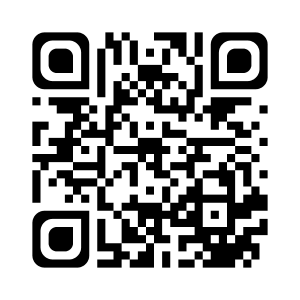 1) L’accent graveLe son   s’écrit è.Ex : une espèceIl se trouve toujours à l’intérieur du mot.Il peut aussi être placé sur les voyelles a, u.Ex : là, où, …2) L’accent aigu Le son é s’écrit é .Ex : une épée Il se place au début, à la fin ou à l’intérieur du mot.3) L’accent circonflexeLe son  s’écrit aussi ê.  Ex : la forêtIl peut également être placé sur les voyelles a, i, o, et u.Ex : le théâtre, une île, le pôle, le mûr…4) Le trémaIl indique qu’il faut prononcer séparément chacune des voyelles.Ex : une mosaïqueJe sais ma leçon si…ORTHO 9 Je sais reconnaître et utiliser les différents accents.